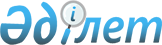 Беларусь Республикасының Премьер-Министрі В.В. Ермошиннің Қазақстан Республикасына 2000 жылғы 5 қазандағы ресми сапарын ұйымдастыру туралыҚазақстан Республикасы Үкіметінің қаулысы 2000 жылғы 30 қыркүйек N 1482

      Қазақстан Республикасының Үкіметі қаулы етеді: 

      1. Қоса беріліп отырған Беларусь Республикасының Премьер-Министрі В.В. Ермошиннің Қазақстан Республикасына 2000 жылғы 5 қазандағы ресми сапарын дайындау және өткізу жөніндегі іс-шаралар жоспары (бұдан әрі - Жоспар) бекітілсін. 

      2. Қазақстан Республикасының орталық және жергілікті атқарушы органдары, өзге де мемлекеттік органдар (келісім бойынша) және мүдделі ұйымдар (келісім бойынша) Жоспарда көзделген іс-шараларды жүзеге асыру  жөнінде нақты шаралар қабылдасын.     3. Осы қаулының іске асырылуын бақылау Қазақстан Республикасының Сыртқы істер министрлігіне жүктелсін.     4. Осы қаулы қол қойылған күнінен бастап күшіне енеді.     Қазақстан Республикасының         Премьер-Министрі                                                Қазақстан Республикасы                                                       Үкіметінің                                              2000 жылғы 30 қыркүйектегі                                                   N 1482 қаулысымен                                                      бекітілген            Беларусь Республикасының Премьер-Министрі В.В. Ермошиннің                    Қазақстан Республикасына ресми сапарын                  дайындау және өткізу жөніндегі іс-шаралар                                 ЖОСПАРЫ                           (2000 жылғы 5 қазан)---------------------------------------------------------------------------р/б!        Іс-шаралар             !  Орындау   !      Орындалуы үшін      N !                               !  мерзімі   !        жауаптылар  --------------------------------------------------------------------------- 1 !               2               !      3     !             4---------------------------------------------------------------------------1  Беларусь Республикасының         2000 жылғы   Қазақстан Республикасының   Премьер-Министрі В.В. Ермошин.   1 қазанға    Премьер-Министрі Кеңсесі.   нің ресми сапарының бағдарла.    дейін        нің Протокол қызметі,        масы мен күн тәртібін дайындау                Сыртқы істер министрлігі---------------------------------------------------------------------------2  Беларусь Республикасының тиісті     -//-      Қазақстан Республикасының   органдарымен сапар бағдарлама.                Сыртқы істер министрлігі   сын, делегация құрамын, бірге                   жүретін адамдарды және                    сарапшыларды келісу     ---------------------------------------------------------------------------3  Қазақстан-беларусь ынтымақтасты. 2000 жылғы   Қазақстан Республикасының   ғының мәселелері жөнінде         30           Сыртқы істер министрлігі   ақпараттық-анықтамалық           қыркүйекке   (жинақтау),             материалдар дайындау             дейін        Энергетика, индустрия                                                      және сауда министрлігі,                                                    Мемлекеттік кіріс                                                          министрлігі, Мәдениет,                                                  ақпарат және қоғамдық                                                      келісім министрлігі,                                                       Білім және ғылым                                                           министрлігі, Табиғи                                                     ресурстар және қоршаған                                                    ортаны қорғау министрлігі,                                                 Ішкі істер министрлігі,                                                    Қорғаныс министрлігі,                                                      Қаржы министрлігі,                                                         Экономика министрлігі,                                                     Ауыл шаруашылығы                                                           министрлігі, Көлік                                                      және коммуникациялар                                                       министрлігі, Қазақстан                                                     Республикасының Ұлттық                                                     қауіпсіздік комитеті                                                       (келісім бойынша),                                                         Қазақстан Республикасының                                                  Инвестициялар жөніндегі                                                    агенттігі, Қазақстан                                                       Республикасының Көші-қон                                                   және демография жөніндегі                                                  агенттігі, Қазақстан                                                       Республикасының Туризм                                                     және спорт жөніндегі                                                       агенттігі, "Қазақойл"                                                      Ұлттық мұнайгаз                                                            компаниясы ЖАҚ (келісім                                                   бойынша), "ҚазТрансОйл"                                                    Ұлттық мұнай тасымалдау                                                    компаниясы ЖАҚ (келісім                                                   бойынша), "KEGOC" ААҚ                                                     (келісім бойынша),                                                         "Қазақстан темір жолы"                                                    РМК (келісім бойынша)---------------------------------------------------------------------------4  Беларусь Республикасының         2000 жылғы   Қазақстан Республикасының   Премьер-Министрі В.В. Ермошин.   1 қазанға    Сыртқы істер министрлігі   нің сапары кезінде қол қоюға     дейін        (жинақтау), министрліктер                                                 мен ведомстволар---------------------------------------------------------------------------5  Беларусь Республикасының         іс-шараларды Қазақстан Республикасы   Премьер-Министрі В.В. Ермошин.   өткізу       Президентінің Іс басқар.   нің сапарын протоколдық          кезеңінде    масы (келісім бойынша),   қамтамасыз ету, Астана                        Сыртқы істер министрлігі,   әуежайында делегацияны                        Ішкі істер министрлігі,   қарсы алуды және шығарып                      Астана қаласының әкімі,   салуды ұйымдастыру                            Қазақстан Республикасының                                                 Ұлттық қауіпсіздік                                                         комитеті (келісім                                                          бойынша),                                                                  Республикалық ұланы                                                        (келісім бойынша),                                                 Премьер-Министрі                                                           Кеңсесінің Протокол                                                        қызметі---------------------------------------------------------------------------6  Астана қаласы әуежайының            -//-      Қазақстан Республикасы   VIР-залында шай дастарханын                   Президентінің Іс   ұйымдастыру                                   басқармасы (келісім                                                        бойынша)---------------------------------------------------------------------------7  Қонақүй нөмірлерін броньдау,    болу          Қазақстан Республикасы   ресми делегация мүшелерін,      кезеңінде     Президентінің Іс   бірге жүретін адамдарды және                  басқармасы (келісім          сарапшыларды орналастыру,                     бойынша)   сондай-ақ ресми делегацияның   орналасу орындарында    Қазақстан Республикасы   Президентінің Күзет қызметі   қызметкерлері үшін нөмірлер   бөлу---------------------------------------------------------------------------8  Делегация мүшелерін және        сапар         Қазақстан Республикасы   бірге жүретін адамдарды         кезеңінде     Президентінің Іс   автокөлікпен қамтамасыз ету                   басқармасы (келісім                                                        бойынша)---------------------------------------------------------------------------9  Делегацияға бекітілген            -//-        Қазақстан Республикасы   Қазақстан Республикасы Сыртқы                 Президентінің Іс   істер министрлігінің                          басқармасы (келісім          қызметкерлерін байланыс                       бойынша)   құралдарымен қамтамасыз ету---------------------------------------------------------------------------10 Қазақстан Республикасы            -//-        Қазақстан Республикасы   Премьер-Министрі атынан Бела.                 Президентінің Іс   русь Республикасының Премьер-                 басқармасы (келісім          Министрі құрметіне ресми                      бойынша), Республикалық   қабылдау ұйымдастыру                          ұлан (келісім бойынша)---------------------------------------------------------------------------11 Бағдарламалар мен басқа да      2000 жылғы    Қазақстан Республикасы   баспа өнімдерін, кәдесыйлар     1 қазанға     Президентінің Іс   дайындау, Қазақстан             дейін         басқармасы (келісім          Республикасының мемлекеттік                   бойынша), Премьер-Министрі   рәміздерімен қамтамасыз ету                   Кеңсесінің Протокол                                                    қызметі, Сыртқы                                                 істер министрлігі---------------------------------------------------------------------------12 Кездесулер өткізу үшін          кездесулер    Қазақстан Республикасы   залдарды дайындау, оларды       кезеңінде     Президентінің Іс   ұйымдастырушылық және                         басқармасы (келісім          техникалық қамтамасыз ету                     бойынша), Премьер-Министрі                                                 Кеңсесінің Протокол                                                 қызметі,                                                 Сыртқы істер министрлігі---------------------------------------------------------------------------13 Делегация мүшелеріне            сапар         Қазақстан Республикасының   медициналық қызмет көрсету      кезеңінде     Президенті Іс басқармасы.                                                 ның медициналық орталығы                                                 (келісім бойынша)---------------------------------------------------------------------------14 Әуежайда, жүру бағыттары        іс-шараларды  Қазақстан Республикасы   бойынша ресми делегацияның      өткізу        Президентінің Күзет   қауіпсіздігін қамтамасыз ету,   кезеңінде     қызметі (келісім бойынша),   олардың болатын орындарында                   Ұлттық қауіпсіздік   қоғамдық тәртіпті сақтау                      комитеті (келісім                                                          бойынша), Ішкі                                                       істер министрлігі---------------------------------------------------------------------------15 Арнайы ұшақтардың ұшып өтуін,   сапар         Қазақстан Республикасының   техникалық қызмет көрсетуді     кезеңінде     Көлік және коммуникация.    ұйымдастыру, тұрақ беруді                     лар министрлігі,    және жанармай құюды қамтамасыз                Қорғаныс министрлігі   ету                                           ---------------------------------------------------------------------------16 Астана қаласының әуежайын,      іс-шараларды  Астана қаласының әкімі   жүру бағыттары мен болатын      өткізу   орындар бойынша көшелерді       кезеңінде   безендіру (бағдарлама бойынша)     ---------------------------------------------------------------------------17 Телерадиохабарларды және        2000 жылғы    Қазақстан Республикасының   баспасөз үшін материалдар       қыркүйек-     Мәдениет, ақпарат және   дайындау, сапарды және оның     қазан         қоғамдық келісім    қорытындыларын бұқаралық                      министрлігі, Премьер-   ақпарат құралдарында жариялау                 Министрі Кеңсесінің                                                  Үкіметтік ақпарат бөлімі  ---------------------------------------------------------------------------18 Мәдени бағдарламаларды          сапар         Қазақстан Республикасының   дайындау                        кезеңінде     Сыртқы істер министрлігі,                                                 Мәдениет, ақпарат және                                                     қоғамдық келісім                                                           министрлігі, Білім                                                      және ғылым министрлігі,                                                 Астана қаласының әкімі---------------------------------------------------------------------------Оқығандар:     Багарова Ж.А.     Омарбекова А.Т.
					© 2012. Қазақстан Республикасы Әділет министрлігінің «Қазақстан Республикасының Заңнама және құқықтық ақпарат институты» ШЖҚ РМК
				